О внесении изменений в порядок предоставления субсидии из бюджета Североуральского городского округа местной общественной организации «Народная дружина Североуральского городского округа», осуществляющей деятельность на территории Североуральского городского округа, утвержденный постановлением Администрации Североуральского городского округа от 03.09.2021 № 768В соответствии со статьей 78.1 Бюджетного кодекса Российской Федерации, федеральными законами от 06 октября 2003 года № 131-ФЗ «Об общих принципах организации местного самоуправления в Российской Федерации», 
от 02 апреля 2014 года № 44-ФЗ «Об участии граждан в охране общественного порядка», Постановлением Правительства Российской Федерации от 18.09.2020 
№ 1492 «Об общих требованиях к нормативным правовым актам, муниципальным правовым актам, регулирующим предоставление субсидий, в том числе грантов в форме субсидий, юридическим лицам, индивидуальным предпринимателям, а также физическим лицам-производителям товаров, работ, услуг, и о признании утратившим силу некоторых актов Правительства Российской Федерации и отдельных положений некоторых актов Правительства Российской Федерации», Законом Свердловской области от 15 июня 2015 года № 49-ОЗ «О регулировании отдельных отношений, связанных с участием граждан в охране общественного порядка на территории Свердловской области», решением Думы Североуральского городского округа от 28.10.2015 № 82 «Об утверждении положения 
об оказании поддержки гражданам и их объединениям, участвующим в охране общественного порядка, создании условий для деятельности народных дружин 
на территории Североуральского городского округа», Уставом Североуральского городского округа, постановлением Администрация Североуральского городского округа от 30.09.2019 № 994 «Об утверждении муниципальной программы Североуральского городского округа «Профилактика правонарушений на территории Североуральского городского округа» на 2020-2025 годы», в целях реализации полномочий органов местного самоуправления по оказанию поддержки местной общественной организации «Народная дружина Североуральского городского округа», Администрация Североуральского городского округаПОСТАНОВЛЯЕТ:Внести в порядок предоставления субсидии из бюджета Североуральского городского округа местной общественной организации «Народная дружина Североуральского городского округа», осуществляющей деятельность на территории Североуральского городского округа, утвержденный постановлением Администрации Североуральского городского округа 
от 03.09.2021 № 768, следующие изменения:в пункте 11 главы 2 порядка предоставления субсидии из бюджета Североуральского городского округа местной общественной организации «Народная дружина Североуральского городского округа», осуществляющей деятельность на территории Североуральского городского округа слова «не позднее 1 ноября текущего финансового года» заменить словами «не позднее 20 января следующего финансового года».2. Настоящее постановление вступает в силу с 1 января 2023 года. 3. Контроль исполнения настоящего постановления возложить на Заместителя Главы Администрации Североуральского городского округа 
В.В. Левенко.4. Настоящее постановление разместить на официальном сайте Администрации Североуральского городского округа.Глава Североуральского городского округа					С.Н. МироноваЛИСТ СОГЛАСОВАНИЯпроекта соглашенияНаименование: О внесении изменений в порядок предоставления субсидии из бюджета Североуральского городского округа местной общественной организации «Народная дружина Североуральского городского округа», осуществляющей деятельность на территории Североуральского городского округа, утвержденный постановлением Администрации Североуральского городского округа от 03.09.2021 № 768Исполнители:Чириков Михаил Иосифович, заведующий отделом культуры, спорта, молодежной политики и социальных программ Администрации Североуральского городского округа, тел. 2-14-53, yksgo@mail.ru____________________________________________________________________________Сайб Марина Владимировна, главный специалист отдела культуры, спорта, молодежной политики и социальных программ Администрации Североуральского городского округа, тел. 3-01-22, marina.sayb@mail.ru ______________________________________________________________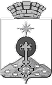 АДМИНИСТРАЦИЯ СЕВЕРОУРАЛЬСКОГО ГОРОДСКОГО ОКРУГАпостановление_________2023	№ 768г. СевероуральскДолжностьИнициалы и фамилияСроки и результаты согласованияСроки и результаты согласованияСроки и результаты согласованияДолжностьИнициалы и фамилияДата поступления на согласованиеДата согласованияЗамечания и подписьЗаместительГлавы Администрации Североуральского городского округаВ.В. ЛевенкоЗаведующий юридическойслужбойЕ.В. КотоваЗаведующийотделом экономики и потребительского рынкаЕ.Н. МамаеваНачальникФинансовогоуправленияЭ.И. МухаметоваДиректорМКУ «Центр муниципальных расчетов»А.В. Александрова